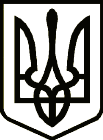 УкраїнаНОВГОРОД-СІВЕРСЬКА РАЙОННА РАДА ЧЕРНІГІВСЬКОЇ ОБЛАСТІРІШЕННЯ(дев’ята сесія восьмого скликання)05 листопада 2021 року							      № 122-VIIIм. Новгород-СіверськийПро Звернення Новгород-Сіверської районної ради Чернігівської області  до Кабінету Міністрів України та Верховної Ради України щодо соціально-економічного захисту громадян України під час проходження опалювального сезону 2021-2022 років та справедливу тарифікацію опалення і постачання гарячої водиКеруючись частиною другою статті 43 Закону України «Про місцеве самоврядування в Україні», районна рада вирішила:	1. Звернутися  до  Кабінету Міністрів України та Верховної Ради України щодо соціально-економічного захисту громадян України під час проходження опалювального сезону 2021-2022 років та справедливу тарифікацію опалення і постачання гарячої води. Звернення додається.	2. Голові районної ради Падалку Р. В. направити Звернення до Кабінету Міністрів України та Верховної Ради України.Голова районної ради                                                              Р. В. Падалко Проєкт рішення вносить:Депутат районної ради                                                           С. В. РоманчукПогоджено:Заступник голови Новгород-Сіверськоїрайонної ради Чернігівської області                                        В. М. Бондаренко  Начальник відділу з юридичних питань виконавчого апарату Новгород-Сіверської районної ради Чернігівської області                                       Т. В. Щепочкіна